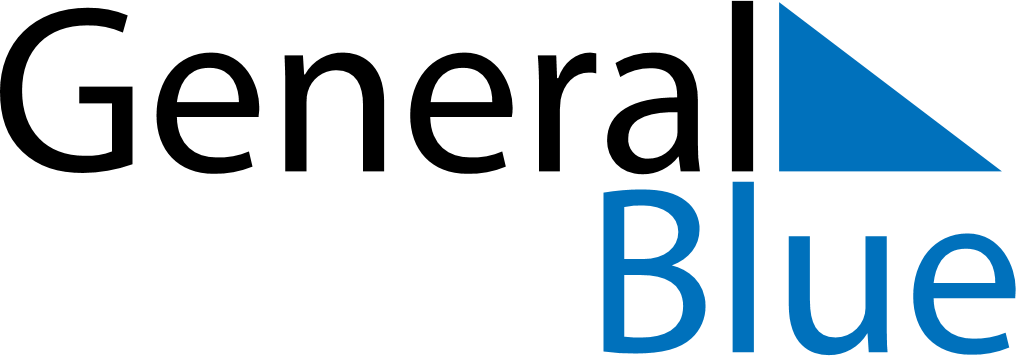 May 2024May 2024May 2024May 2024May 2024May 2024Riihimaeki, Kanta-Haeme, FinlandRiihimaeki, Kanta-Haeme, FinlandRiihimaeki, Kanta-Haeme, FinlandRiihimaeki, Kanta-Haeme, FinlandRiihimaeki, Kanta-Haeme, FinlandRiihimaeki, Kanta-Haeme, FinlandSunday Monday Tuesday Wednesday Thursday Friday Saturday 1 2 3 4 Sunrise: 5:14 AM Sunset: 9:21 PM Daylight: 16 hours and 7 minutes. Sunrise: 5:11 AM Sunset: 9:24 PM Daylight: 16 hours and 13 minutes. Sunrise: 5:08 AM Sunset: 9:27 PM Daylight: 16 hours and 18 minutes. Sunrise: 5:05 AM Sunset: 9:29 PM Daylight: 16 hours and 23 minutes. 5 6 7 8 9 10 11 Sunrise: 5:03 AM Sunset: 9:32 PM Daylight: 16 hours and 29 minutes. Sunrise: 5:00 AM Sunset: 9:34 PM Daylight: 16 hours and 34 minutes. Sunrise: 4:57 AM Sunset: 9:37 PM Daylight: 16 hours and 39 minutes. Sunrise: 4:54 AM Sunset: 9:39 PM Daylight: 16 hours and 44 minutes. Sunrise: 4:52 AM Sunset: 9:42 PM Daylight: 16 hours and 50 minutes. Sunrise: 4:49 AM Sunset: 9:44 PM Daylight: 16 hours and 55 minutes. Sunrise: 4:47 AM Sunset: 9:47 PM Daylight: 17 hours and 0 minutes. 12 13 14 15 16 17 18 Sunrise: 4:44 AM Sunset: 9:50 PM Daylight: 17 hours and 5 minutes. Sunrise: 4:41 AM Sunset: 9:52 PM Daylight: 17 hours and 10 minutes. Sunrise: 4:39 AM Sunset: 9:55 PM Daylight: 17 hours and 15 minutes. Sunrise: 4:36 AM Sunset: 9:57 PM Daylight: 17 hours and 20 minutes. Sunrise: 4:34 AM Sunset: 9:59 PM Daylight: 17 hours and 25 minutes. Sunrise: 4:32 AM Sunset: 10:02 PM Daylight: 17 hours and 30 minutes. Sunrise: 4:29 AM Sunset: 10:04 PM Daylight: 17 hours and 35 minutes. 19 20 21 22 23 24 25 Sunrise: 4:27 AM Sunset: 10:07 PM Daylight: 17 hours and 39 minutes. Sunrise: 4:25 AM Sunset: 10:09 PM Daylight: 17 hours and 44 minutes. Sunrise: 4:23 AM Sunset: 10:11 PM Daylight: 17 hours and 48 minutes. Sunrise: 4:20 AM Sunset: 10:14 PM Daylight: 17 hours and 53 minutes. Sunrise: 4:18 AM Sunset: 10:16 PM Daylight: 17 hours and 57 minutes. Sunrise: 4:16 AM Sunset: 10:18 PM Daylight: 18 hours and 2 minutes. Sunrise: 4:14 AM Sunset: 10:21 PM Daylight: 18 hours and 6 minutes. 26 27 28 29 30 31 Sunrise: 4:12 AM Sunset: 10:23 PM Daylight: 18 hours and 10 minutes. Sunrise: 4:10 AM Sunset: 10:25 PM Daylight: 18 hours and 14 minutes. Sunrise: 4:08 AM Sunset: 10:27 PM Daylight: 18 hours and 18 minutes. Sunrise: 4:07 AM Sunset: 10:29 PM Daylight: 18 hours and 22 minutes. Sunrise: 4:05 AM Sunset: 10:31 PM Daylight: 18 hours and 26 minutes. Sunrise: 4:03 AM Sunset: 10:33 PM Daylight: 18 hours and 29 minutes. 